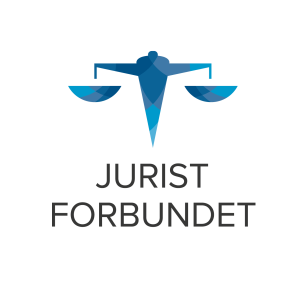 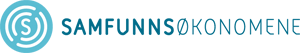 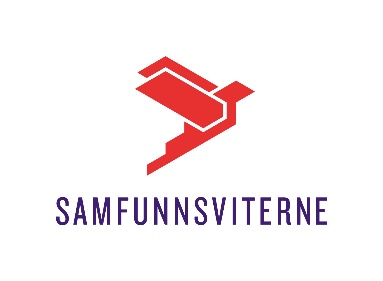 KURS I TILSETTINGSPROSESSER
for ansattrepresentanter og tillitsvalgte i statlig sektor16.-17. november 2017, Quality SPA og Resort, SonProgram Torsdag 16. november:11.00-11.15	 Åpning11.15-12.30	 Oversikt over de rettslige rammene
		 Ved Terje G. Andersen, advokat, Storeng, Beck og Due Lund12.30-13.30   Lunsj13.30-18.00   Oversikt over tilsettingsprosessens forskjellige faser    
		 Ved Terje G. Andersen, advokat, Storeng, Beck og Due Lund20.00		 MiddagFredag 17. november:09.00-09.45	Rolleavklaring i tilsettingsprosesser
Ved Christer Wiik Aram, seniorrådgiver, Samfunnsviterne10.00-12.00	Likebehandling ved ansettelse
Ved Else McClimans, advokat/partner, Advokatfirmaet Økland12.00-13.00	 Kvalifikasjonsprinsippet
 Ved Else McClimans, advokat/partner, Advokatfirmaet Økland 13.00-13.45	 Lunsj13.50		 Avreise med buss
		 